州医学乙级重点学科 学科带头人简介姓名：范晓莉职称：主任医师主要工作和研究经历：1996年7月毕业于重庆医科大学，从事急诊、内科、全科临床工作。2005年10月-2006年9月在泸州医学院肿瘤中心进修肿瘤内科1年，2020年4月至7月在四川省医学科学院.四川省人民医院肿瘤中心进修肿瘤内科3个月，2011年6月晋升副主任医师，2022年9月晋升主任医师，2013年任马道分院内2科主任、2017年任我院全科医学科副主任。具有扎实的医学基础知识和系统的肿瘤内科及全科专业知识，熟练掌握肿瘤内科及全科各种临床技能操作及全科临床思维，有较强的处理本专业危重、疑难、急诊病人的能力，擅长慢病管理、晚期肿瘤患者的临终照护、肿瘤患者疼痛的管理等。参加四川省卫健委组织的住培基地督导检查工作及四川省卫健委组织的县级医院全科转岗培训基地的督导评审等。2017年任全科医学科副主任长期以来，除负责全科门诊、病房的临床及教学工作。主持州级在研课题1项。学术团队任职情况：四川省医师协会全科分会常委工作照：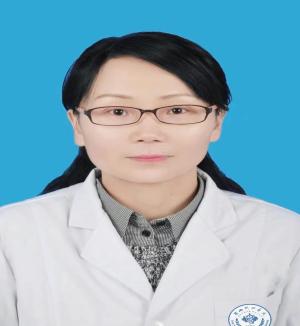 